PEMERINTAH KABUPATEN MADIUNPEMERINTAH KABUPATEN MADIUNPEMERINTAH KABUPATEN MADIUNPEMERINTAH KABUPATEN MADIUNPEMERINTAH KABUPATEN MADIUNPEMERINTAH KABUPATEN MADIUNPEMERINTAH KABUPATEN MADIUNPEMERINTAH KABUPATEN MADIUNPEMERINTAH KABUPATEN MADIUN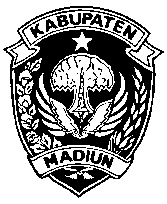 PEJABAT PENGELOLA INFORMASI DAN DOKUMENTASIPEJABAT PENGELOLA INFORMASI DAN DOKUMENTASIPEJABAT PENGELOLA INFORMASI DAN DOKUMENTASIPEJABAT PENGELOLA INFORMASI DAN DOKUMENTASIPEJABAT PENGELOLA INFORMASI DAN DOKUMENTASIPEJABAT PENGELOLA INFORMASI DAN DOKUMENTASIPEJABAT PENGELOLA INFORMASI DAN DOKUMENTASIPEJABAT PENGELOLA INFORMASI DAN DOKUMENTASIPEJABAT PENGELOLA INFORMASI DAN DOKUMENTASI   Jl. Mastrip No. 23 – Telp/Fax ; (0351) 462927Website: ppid.madiunkab.go.id – email: ppid.madiunkab@gmail.com   Jl. Mastrip No. 23 – Telp/Fax ; (0351) 462927Website: ppid.madiunkab.go.id – email: ppid.madiunkab@gmail.com   Jl. Mastrip No. 23 – Telp/Fax ; (0351) 462927Website: ppid.madiunkab.go.id – email: ppid.madiunkab@gmail.com   Jl. Mastrip No. 23 – Telp/Fax ; (0351) 462927Website: ppid.madiunkab.go.id – email: ppid.madiunkab@gmail.com   Jl. Mastrip No. 23 – Telp/Fax ; (0351) 462927Website: ppid.madiunkab.go.id – email: ppid.madiunkab@gmail.com   Jl. Mastrip No. 23 – Telp/Fax ; (0351) 462927Website: ppid.madiunkab.go.id – email: ppid.madiunkab@gmail.com   Jl. Mastrip No. 23 – Telp/Fax ; (0351) 462927Website: ppid.madiunkab.go.id – email: ppid.madiunkab@gmail.com   Jl. Mastrip No. 23 – Telp/Fax ; (0351) 462927Website: ppid.madiunkab.go.id – email: ppid.madiunkab@gmail.com   Jl. Mastrip No. 23 – Telp/Fax ; (0351) 462927Website: ppid.madiunkab.go.id – email: ppid.madiunkab@gmail.com M A D I U N  63117 M A D I U N  63117 M A D I U N  63117 M A D I U N  63117 M A D I U N  63117 M A D I U N  63117 M A D I U N  63117 M A D I U N  63117 M A D I U N  63117              FORMULIR PERMOHONAN INFORMASI              FORMULIR PERMOHONAN INFORMASI              FORMULIR PERMOHONAN INFORMASI              FORMULIR PERMOHONAN INFORMASI              FORMULIR PERMOHONAN INFORMASI              FORMULIR PERMOHONAN INFORMASI              FORMULIR PERMOHONAN INFORMASI              FORMULIR PERMOHONAN INFORMASI              FORMULIR PERMOHONAN INFORMASI              FORMULIR PERMOHONAN INFORMASI              FORMULIR PERMOHONAN INFORMASI              FORMULIR PERMOHONAN INFORMASI              FORMULIR PERMOHONAN INFORMASI              No. Pendaftaran (diisi petugas)* :    ....................              No. Pendaftaran (diisi petugas)* :    ....................              No. Pendaftaran (diisi petugas)* :    ....................              No. Pendaftaran (diisi petugas)* :    ....................              No. Pendaftaran (diisi petugas)* :    ....................              No. Pendaftaran (diisi petugas)* :    ....................              No. Pendaftaran (diisi petugas)* :    ....................              No. Pendaftaran (diisi petugas)* :    ....................NamaNama:................................................................................................................................................................................................................................................................................................................................................................................................................................................................................................................................................................................................................................................................................................No. KTP / SIM / PasporNo. KTP / SIM / PasporNo. KTP / SIM / PasporNo. KTP / SIM / Paspor:................................................................................................................................................................................................................................................................................................................................................................................................................................................................................................................................................................................................................................................................................................Ormas / PeroranganOrmas / PeroranganOrmas / Perorangan:................................................................................................................................................................................................................................................................................................................................................................................................................................................................................................................................................................................................................................................................................................AlamatAlamat:................................................................................................................................................................................................................................................................................................................................................................................................................................................................................................................................................................................................................................................................................................................................................................................................................................................................................................................................................................................................................................................................................................................................................................................................................................................................................................................................................................................................Nomor Telp / EmailNomor Telp / EmailNomor Telp / Email:................................................................................................................................................................................................................................................................................................................................................................................................................................................................................................................................................................................................................................................................................................................................................................................................................................................................................................................................................................................................................................................................................................................................................................................................................................................................................................................................................................................................Rincian Informasi yg DibutuhkanRincian Informasi yg DibutuhkanRincian Informasi yg DibutuhkanRincian Informasi yg Dibutuhkan:................................................................................................................................................................................................................................................................................................................................................................................................................................................................................................................................................................................................................................................................................................................................................................................................................................................................................................................................................................................................................................................................................................................................................................................................................................................................................................................................................................................................................................................................................................................................................................................................................................................................................................................................................................................................................................................................................................................................................................................................................................................................................................................................................................................................................................................................................................................................................................................................................................................................................................................................................................................................................................................................................................................................................................................................................................................................................................................................................................................................................................................................................................................................................................................................................................................................................................................................................................................................................................................................................................................................................................................................................................................................................................................................................................................................................................................................................................................................................................................................................................................................................................................................................................................................Tujuan Penggunaan InformasiTujuan Penggunaan InformasiTujuan Penggunaan InformasiTujuan Penggunaan Informasi:Cara Memperoleh Informasi**Cara Memperoleh Informasi**Cara Memperoleh Informasi**Cara Memperoleh Informasi**:Melihat/membaca/mendengarkan/mencatatMelihat/membaca/mendengarkan/mencatatMelihat/membaca/mendengarkan/mencatatMelihat/membaca/mendengarkan/mencatatMelihat/membaca/mendengarkan/mencatatMendapatkan salinan informasi (hardcopy/softcopy)Mendapatkan salinan informasi (hardcopy/softcopy)Mendapatkan salinan informasi (hardcopy/softcopy)Mendapatkan salinan informasi (hardcopy/softcopy)Mendapatkan salinan informasi (hardcopy/softcopy)Mendapatkan salinan informasi (hardcopy/softcopy)Cara Mendapatkan Salinan Informasi***Cara Mendapatkan Salinan Informasi***Cara Mendapatkan Salinan Informasi***Cara Mendapatkan Salinan Informasi***:Mengambil langsungMengambil langsungMengambil langsungKurirPosFaksimiliEmailMadiun,    .........................  2021Madiun,    .........................  2021Madiun,    .........................  2021Madiun,    .........................  2021Madiun,    .........................  2021Madiun,    .........................  2021Petugas Pelayanan InformasiPetugas Pelayanan InformasiPetugas Pelayanan InformasiPetugas Pelayanan Informasi  Pemohon Informasi  Pemohon Informasi  Pemohon Informasi  (Penerima Permohonan)  (Penerima Permohonan)  (Penerima Permohonan)  (Penerima Permohonan)  ( ......................................)  ( ......................................)  ( ......................................)  ( ......................................)(.............................)(.............................)(.............................)Keterangan:Keterangan:Keterangan:* Diisi oleh petugas berdasarkan nomor registrasi permohonan Informasi Publik* Diisi oleh petugas berdasarkan nomor registrasi permohonan Informasi Publik* Diisi oleh petugas berdasarkan nomor registrasi permohonan Informasi Publik* Diisi oleh petugas berdasarkan nomor registrasi permohonan Informasi Publik* Diisi oleh petugas berdasarkan nomor registrasi permohonan Informasi Publik* Diisi oleh petugas berdasarkan nomor registrasi permohonan Informasi Publik* Diisi oleh petugas berdasarkan nomor registrasi permohonan Informasi Publik* Diisi oleh petugas berdasarkan nomor registrasi permohonan Informasi Publik* Diisi oleh petugas berdasarkan nomor registrasi permohonan Informasi Publik* Diisi oleh petugas berdasarkan nomor registrasi permohonan Informasi Publik* Diisi oleh petugas berdasarkan nomor registrasi permohonan Informasi Publik** Pilih salah satu dengan memberi tanda (x)** Pilih salah satu dengan memberi tanda (x)** Pilih salah satu dengan memberi tanda (x)** Pilih salah satu dengan memberi tanda (x)** Pilih salah satu dengan memberi tanda (x)** Pilih salah satu dengan memberi tanda (x)*** Coret yang tidak perlu*** Coret yang tidak perlu*** Coret yang tidak perlu*** Coret yang tidak perluHak-hak Pemohon InformasiBerdasarkan Undang-undang Keterbukaan Informasi Publik No. 14/2008Pemohon Informasi berhak untuk meminta seluruh informasi yang berada di Badan Publik kecualiinformasi yang apabila dibuka dan diberikan kepada pemohon informasi dapat : Menghambat proses penegakan hukum; Mengganggu kepentingan perlindungan hak atas kekayaan intelektual dan perlindungan dari persaingan usaha tidak sehat; Membahayakan pertahanan dan keamanan Negara; Mengungkapkan kekayaan alam Indonesia; Merugikan ketahanan ekonomi nasional; Merugikan kepentingan hubungan luar negeri; Mengungkapkan isi akta otentik yang bersifat pribadi dan kemauan terakhir ataupun wasiat seseorang; Mengungkap rahasia pribadi; memorandum atau surat-surat antar Badan Publik atau intra Badan Publik, yang menurut sifatnya dirahasiakan kecuali atas putusan Komisi Informasi atau pengadilan; informasi yang tidak boleh diungkapkan berdasarkan UndangUndang,Badan Publik juga dapat tidak memberikan informasi yang belum dikuasai atau tidak  didokumentasikan.II.	Biaya yang dikenakan bagi permintaan atas salinan informasi berdasarkan Peraturan Pimpinan   Badan Publik adalah (diisi sesuai dengan Peraturan Pimpinan Badan Publik)      …………………………………………………………………………………………………………………………….............................       …………………………………………….………………………………………………………………………………............................. III.	Pemohon Informasi berhak untuk mendapatkan Pemberitahuan Tertulis atas diterima atau tidaknya permohonan informasi dalam jangka 10 (sepuluh) hari kerja sejak diterimanya permohonan informasi oleh Badan Publik. Badan Publik dapat memperpanjang waktu untuk memberi jawaban tertulis 1 x 7 hari kerja.PASTIKAN ANDA MENDAPATKAN TANDA TERIMA PERMINTAAN INFORMASI BERUPA NOMOR PENDAFTARAN KE PETUGAS INFORMASI/PPID. Bila tanda terima tidak diberikan tanyakan kepada petugas informasi alasannya, mungkin permintaan informasi anda kurang lengkap.IV.	Apabila Pemohon Informasi tidak puas dengan keputusan Badan Publik (misal menolak permintaan anda atau memberikan hanya sebagian yang diminta), maka pemohon informasi dapat mengajukan kebaratan kepada atasan PPID dalam jangka waktu 30 (tiga puluh) hari kerja sejak permohonan informasi ditolak. Atasan PPID wajib memberikan tanggapan tertulis atas keberatan yang diajukan Pemohon Informasi selambat-lambatnya 30 (tiga puluh) hari kerja sejak keberatan tertulis yang diajukan oleh Pemohon Informasi diterima.V.	Apabila Pemohon Informasi tidak puas dengan keputusan Atasan PPID, maka pemohon informasi dapat mengajukan keberatan kepada Komisi Informasi dalam jangka waktu 14 (empat belas) hari kerja sejak tanggapan dari atasan PPID diterima oleh Pemohon Informasi Publik.